Seeking a challenging career in the field of Information Technology in a professionally managed company with learning and growth opportunities and thereby contributing to the progress of the firm.Electronics & Communication Engineering Diploma (DECE)   Vocation Higher Secondary (MRDA) in  Electrical & ElectronicsPerusing AMIE in electronics and communication engineeringcertification and trainingMicrosoft  certified  system engineer  (MCSE)  -  MCSE Cisco Certified Network Associate(CCNA)       - CISCO  Apple(Macintosh),windows, Linux, Macintosh servers ,Red hat server VM Ware using Virtual server handling experience ,        Duration                  : 20th sep 2010 to till date        Organization           : Shalom Television        Designation		: System Engineer        Duration                   : 9th Dec 2006 to 27th Mar 2009        Organization            :  My choice computers – Bahrain (Middle East)        Designation               :  IT Support EngineerPROFESSIONAL ACHIVEMENT Design and implemented a world class video conferencing room with advanced facility. Migrated Linux os job profile AND MAIN RESPOSSIBLITIES	Television Channel Experience  Configuring HARRIS and SOFTRON based play out Systems for broadcast. Supporting about 36 MACs and 270 PCs running MAC OS ,Yosemite, Mavericks X Leopard 10.6, 10.5x, Tiger 10.4x and Windows XP. Also supporting 7 systems Install configure and maintaining XSAN environment. FCP,PROTOOLSConfiguring Deckling Black magic and Kona I/O Cards for Live output.Setting up and maintaining OS X 10.5 servers for XSAN and Open Directory with workstations running Portable Home Directories. Setting up RAID 0,1,5 on the MAC ProsExtensive knowledge of Apple Remote Desktop 3.2, including managing the entire Mac’s remotely, rolling out packages, doing software updates etc.Video conferencing system and Acoustic Room designing, CCTV, Bio-Metric Systems.Storage experienceEMC VNX5300 90TB Storage   with brocade 300 fiber switchPromise VTrack Eclass  32TB Storage with with Q logic fiber switchNetGear NAS STORAGE AND G-SPEED STORAGESERVER experienceIBM3650M4 Blade server ,Dell T20Mac pro server with MAC OSXWorkstations experienceDell Workstation T7600-1HP z620 ,HP Z600,HPz420,HP Z230FirewallFORTINET D90 and Fortinet B60 firewall installation configuration and MonitoringInter VLAN routing.OSI Layers, IP addressing Ipv4 and Sub-netting IP Routing- RIP, EIGRP & OSPF.LAN technologies STP VTP Installation managing and maintaining Microsoft server2003, Exchange  server2003,Media Play out server(HARRIS,SOFTRON)Projects and training Successfully completed a Project on “PC to PC Infrared Communication LAN”Trained in Solar Photovoltaic cell – Installation and MaintenanceDate of Birth:			              14-02-1983Nationality:			IndianMarital Status:		     	MarriedLanguage Known:		English, Malayalam, Tamil, Hindi, Arabic (Bahrain)		I hereby confirm that the information given above is true, complete and correct to the best of my knowledge and belief. I hope that this Resume would satisfy your need. I promise that I will insert my sincere effort if an opportunity is given to me. Until then, please take my best regards and God bless.Respected sir,I am submitting the enclosed resume for consideration  of the system engineer (TV MEDIA)position my background has given me the hands on experience in IT SUPPORT in the field of television media particularly  playout  station and post production department and also web based television streaming and IPTV  that would contribute to your organization‘s goals and objectives		The enclosed resume would reveal the numerous contributions made to my present employer that has benefited the bottom line I am enthusiastic about exploring opportunities with television channels and look forward to meeting you I am expecting a favorable replay from you concernThank you for your consideration RESUMEJiju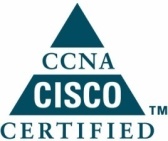 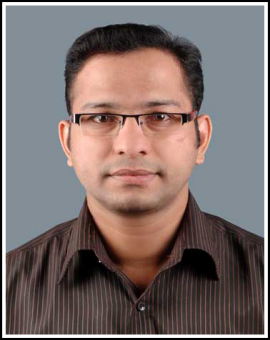 Jiju.240851@2freemail.com  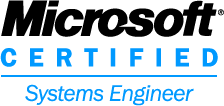 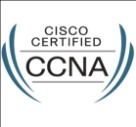 ObjectiveEducational and Professional QualificationVirtualization ExperienceProfessional ExperienceTechnical SkillsPersonal InformationDeclaration